СУМСЬКА МІСЬКА РАДАVІІ СКЛИКАННЯ _______ СЕСІЯРІШЕННЯ			                      Редакція 1	Розглянувши електронну петицію Нагорної Марії Миколаївни «СТОП ШУМ! Заборонити використання музичної апаратури на відкритих літніх майданчиках міста та внести зміни до проекту рішення «Про затвердження Правил додержання тиші в місті Суми», розміщеної на веб-порталі «Єдина система місцевих петицій» (http://e-dem.in.ua/sumy/Petition/View/1248), щодо заборони використання музичного супроводження на відкритих літніх майданчиках у зв’язку з порушенням права мешканців на тишу, відповідно до статті 231 Закону України «Про звернення громадян», пункту 4.3 розділу 4 Положення про порядок подання електронних петицій та їх розгляду органами місцевого самоврядування міста Суми, затвердженого рішенням Сумської міської ради від 25 жовтня 2017 року № 2692-МР, ураховуючи, що проектом рішення Сумської міської ради «Про Правила додержання тиші в місті Суми» передбачена вимога до підприємств, установ, організацій незалежно від форм власності, а також фізичних осіб щодо забезпечення рівнів звучання звуковідтворювальної апаратури та музичних інструментів на відкритих майданчиках, а також рівнів шуму в прилеглих до них житлових і громадських будівлях, що не перевищують рівнів, установлених санітарними нормами (40 дБ у денний час та 30 дБ у нічний час), керуючись статтею 25 Закону України «Про місцеве самоврядування в Україні», Сумська міська радаВИРІШИЛА:1. Не підтримувати електронну петицію Нагорної Марії Миколаївни «СТОП ШУМ! Заборонити використання музичної апаратури на відкритих літніх майданчиках міста та внести зміни до проекту рішення «Про затвердження Правил додержання тиші в місті Суми», розміщеної на веб-порталі «Єдина система місцевих петицій» (http://e-dem.in.ua /sumy/Petition/View/1248).2. Відділу торгівлі, побуту та захисту прав споживачів Сумської міської ради (Дубицький О.Ю.) повідомити Нагорну Марію Миколаївну про прийняте рішення із зазначенням підстав не підтримання електронної петиції.				Редакція 2Розглянувши електронну петицію Нагорної Марії Миколаївни «СТОП ШУМ! Заборонити використання музичної апаратури на відкритих літніх майданчиках міста та внести зміни до проекту рішення «Про затвердження Правил додержання тиші в місті Суми», розміщеної на веб-порталі «Єдина система місцевих петицій» (http://e-dem.in.ua /sumy/Petition/View/1248), щодо заборони використання музичного супроводження на відкритих літніх майданчиках у зв’язку з порушенням права мешканців на тишу, відповідно до статті 5 Кодексу України про адміністративні правопорушення, статті 24 Закону України «Про забезпечення санітарного та епідемічного благополуччя населення», статті 231 Закону України «Про звернення громадян», статей 45, 69 Статуту територіальної громади міста Суми, затвердженого рішенням Сумської міської ради від 26 жовтня 2011 року № 893-МР, пункту 4.3 розділу 4 Положення про порядок подання електронних петицій та їх розгляду органами місцевого самоврядування міста Суми, затвердженого рішенням Сумської міської ради від 25 жовтня 2017 року № 2692-МР, керуючись статтею 25 Закону України «Про місцеве самоврядування в Україні», Сумська міська радаВИРІШИЛА:Підтримати електронну петицію Нагорної Марії Миколаївни «СТОП ШУМ! Заборонити використання музичної апаратури на відкритих літніх майданчиках міста та внести зміни до проекту рішення «Про затвердження Правил додержання тиші в місті Суми», розміщеної на веб-порталі «Єдина система місцевих петицій» (http://e-dem.in.ua /sumy/Petition/View/1248).Забезпечити встановлення заборони на роботу музичних ансамблів та використання музичної апаратури на відкритих літніх майданчиках ресторанного господарства з 22.00 до 08.00 години за київським часом шляхом внесення відповідних змін до Правил додержання тиші в місті Суми.Відділу торгівлі, побуту та захисту прав споживачів Сумської міської ради (Дубицький О.Ю.):3.1. Доопрацювати проект рішення Сумської міської ради «Про Правила додержання тиші в місті Суми» з урахуванням цього рішення.3.2. Повідомити Нагорну Марію Миколаївну про прийняте рішення.4. Організацію виконання даного рішення покласти на заступника міського голови з питань діяльності виконавчих органів ради Волошину О.М.Сумський міський голова						О.М. ЛисенкоІніціатор розгляду питання – Сумський міський головаПроект рішення підготовлено відділом торгівлі, побуту та захисту прав споживачів Сумської міської радиДоповідає: Дубицький О.Ю.ЛИСТ УЗГОДЖЕННЯдо проекту рішення Сумської міської ради «Про розгляд електронної петиції Нагорної Марії Миколаївни «СТОП ШУМ!Заборонити використання музичної апаратури на відкритих літніх майданчиках міста та внести зміни до проекту рішення «Про  затвердження Правил додержання тиші в місті Суми»Начальник  відділу торгівлі, побуту та захисту прав споживачів					О.Ю. ДубицькийЗаступник міського голови з питаньдіяльності виконавчих органів ради				О.М. ВолошинаНачальник правового управління					О.В. ЧайченкоСекретар Сумської міської ради 					А.В. Баранов	Проект рішення підготовлено з урахуванням вимог Закону України «Про доступ до публічної інформації» та Закону України «Про захист персональних даних.Начальник відділу торгівлі, побутута захисту прав споживачів						О.Ю. Дубицький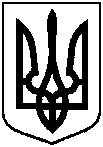 Проектоприлюднено«___»_________ _____ р. від ___________ 2018 року №_____-МРм. СумиПро розгляд електронної петиції Нагорної Марії Миколаївни «СТОП ШУМ! Заборонити використання музичної апаратури на відкритих літніх майданчиках міста та внести зміни до проекту рішення «Про затвердження Правил додержання тиші в місті Суми»